Publicado en España el 15/07/2021 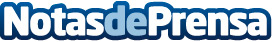 7 consejos para pedir una hipoteca por segurodevidahipoteca.esPedir una hipoteca es un proceso bastante complejo. Hay que prestar atención a los costes y estudiar muchos papeles y letras pequeñas. Revisar bien los requisitos, hacer los cálculos correctos y saber negociar con el banco, las claves para conseguir las mejores condiciones en la hipotecaDatos de contacto:segurodevidahipoteca.es91 218 21 86Nota de prensa publicada en: https://www.notasdeprensa.es/7-consejos-para-pedir-una-hipoteca-por Categorias: Nacional Inmobiliaria Finanzas Madrid Cataluña Andalucia Valencia Seguros http://www.notasdeprensa.es